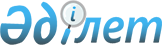 Қазақстан Республикасы Үкiметiнiң кейбiр шешiмдерiне өзгертулер енгiзу және күшi жойылған деп тану туралыҚазақстан Республикасы Үкiметiнiң 1996 жылғы 20 тамыздағы N 1031 Қаулысы
      Қазақстан Республикасы Президентiнiң "Қазақстан Республикасының орталық атқарушы органдарының құрылымын жетiлдiру туралы" 1995 жылғы 19 қазандағы N 2541 Жарлығына сәйкес Қазақстан Республикасының Үкiметi қаулы етедi: 
      1. Қазақстан Республикасы Үкiметiнiң кейбiр шешiмдерiне енгiзiлген қоса берiлiп отырған өзгертулер бекiтiлсiн. 
      2. Қазақстан Республикасы Министрлер Кабинетiнiң "Қазақстан Республикасының Премьер-Министрi, Премьер-Министрдiң орынбасарлары және Министрлер Кабинетi Аппараты Басшысының арасында мiндеттердi бөлу туралы" 1995 жылғы 8 тамыздағы N 1103 қаулысының күшi жойылған деп танылсын.  Қазақстан Республикасы Үкiметiнiң кейбiр
шешiмдерiне енгiзiлетiн өзгертулер
      1. Күшi жойылды - ҚР Үкіметінің 1997.05.23 N 877 қаулысымен. 
      2. Күшi жойылды - ҚР Үкіметінің 1997.02.12 N 203 қаулысымен.
      3. Күшi жойылған - ҚР Үкіметінің 2004.11.03 N 1139 қаулысымен. 
      4. Қазақстан Республикасы Министрлер Кабинетiнiң "Каспий теңiзi жағалауының су басу мен су жайылу хаупi төнген аймағындағы тұрақты шаруашылық қызметтi және халықты қорғауды қамтамасыз ету жөнiндегi шаралар туралы" 1992 жылғы 30 қазандағы N 925 қаулысының 2-тармағындағы, 4-тармағының алтыншы абзацындағы, 5-тармағының бiрiншi абзацындағы "Мемлекеттiк комиссия", "Мемлекеттiк комиссияны", "Мемлекеттiк комиссияның" сөздерi осыған сәйкес "Мемлекеттiк комитет", "Мемлекеттiк комитеттiң" сөздерiмен ауыстырылсын. 
      5-6. Күшi жойылды - ҚР Үкіметінің 2005.02.09 N 124 қаулысымен. 
      7. Күшi жойылған - ҚР Үкіметінің 2004.11.03 N 1139 қаулысымен.
      8. Күшi жойылды - ҚР Үкіметінің 2005.02.09 N 124 қаулысымен. 
      9. Ескерту. Күші жойылды - ҚР Үкіметінің 2010.09.13 № 930 Қаулысымен.
      10. Күшi жойылды - ҚР Үкіметінің 2005.02.09 N 124 қаулысымен. 
      11. Күшi жойылды - ҚР Үкіметінің 2004.11.30 N 1246 (2005 жылғы 1 қаңтардан күшіне енеді) қаулысымен. 
      12. Күшi жойылды - ҚР Үкіметінің 1999.08.09 N 1116 қаулысымен. 
      13. Қазақстан Республикасы Министрлер Кабинетiнiң "Маңғышлақ аумақтық-өндiрiстiк кешенiн дамыту жөнiндегi шұғыл шаралар туралы" 1993 жылғы 22 қарашадағы N 1166 қаулысының (Қазақстан Республикасының ПҮАЖ-ы, 1993 ж., N 45, 541-бап) 24-тармағындағы "Мемлекеттiк комиссияға" сөздерi "Мемлекеттiк комитетке" сөздерiмен ауыстырылсын. 
      14. Күшi жойылды - ҚР Үкіметінің 1997.04.28 N 672 қаулысымен.  
      15. Күшi жойылды - ҚР Үкіметінің 2005.07.27 N 781 қаулысымен. 
      16. Күшi жойылды - ҚР Үкіметінің 1999.04.27 N 482 қаулысымен.
      17. Қазақстан Республикасы Министрлер Кабинетiнiң "Қазақстан Республикасы Президентiнiң Архивi туралы" 1994 жылғы 25 наурыздағы N 298 қаулысының (Қазақстан Республикасының ПҮАЖ-ы, 1994 ж, N 15, 146-бап) 2-тармағындағы, 3-тармағының үшiншi абзацындағы, 7-тармағындағы "Министрлер Кабинетiнiң жанындағы" деген сөздер алынып тасталсын. 
      18. Қазақстан Республикасы Министрлер Кабинетiнiң "Қазақстан Республикасы Министрлер Кабинетiнiң жанындағы Ұлттық патенттiк ведомствоның мәселелерi" 1994 жылғы 28 сәуiрдегi N 439 қаулысының атауындағы, 1-тармағындағы "Министрлер Кабинетiнiң жанындағы" сөздерi алынып тасталсын. 
      19. Қазақстан Республикасы Министрлер Кабинетiнiң "Архивтердiң Халықаралық Кеңесiндегi Қазақстан Республикасының мүшелiгi туралы" 1994 жылғы 29 маусымдағы N 728 қаулысындағы (Қазақстан Республикасының ПҮАЖ-ы, 1994 ж, N 27, 300-бап) "Министрлер Кабинетiнiң жанындағы" деген сөздер алынып тасталсын. 
      20. Күшi жойылды - ҚР Үкіметінің 2005.02.09 N 124 қаулысымен. 
      21. Қазақстан Республикасы Министрлер Кабинетiнiң "Төтенше жағдайлар жөнiндегi Республикалық автоматтандырылған ақпараттық-басқарушы жүйесiн құру туралы" 1994 жылғы 11 қазандағы N 1159 қаулысымен бекiтiлген, Төтенше жағдайлар жөнiндегi Республикалық автоматтандырылған ақпараттық-басқарушы жүйесiн құру және дамыту тұжырымдамасының мәтiнiндегi (Қазақстан Республикасының ПҮАЖ-ы, 1994 ж., N 43, 467-бап) "Мемлекеттiк комиссияның", "Мемлекеттiк комиссияны", "Мемлекеттiк комиссия" деген сөздер "Мемлекеттiк комитет", "Мемлекеттiк комитеттiң", "Мемлекеттiк комитеттi","Мемлекеттiк комитет" деген сөздермен ауыстырылсын. 
      аталған тұжырымдаманың кiрiспесiндегi: 
      1, 3, 5, 6-тармақтарындағы "Қазақстан Республикасының Ұлттық қорғаныс штабы" сөздерi "ТЖМК" сөзiмен ауыстырылсын; 
      4, 7, 8, 9, 10-тармақтардан "Қазақстан Республикасының Азаматтық қорғаныс штабы" сөздерi алынып тасталсын. 
      22. Күшi жойылды - ҚР Үкіметінің 2000.07.28 N 1154 қаулысымен.
      23. Қазақстан Республикасы Министрлер Кабинетiнiң "Қазақстан Республикасының кепiлдiктерiн есепке алуды реттеу туралы" 1994 жылғы 16 қарашадағы N 1300 қаулысының 7-тармағындағы "және Қазақстан Республикасы Қаржылық бақылаудың мемлекеттiк комитетiне" деген сөздер "және Қазақстан Республикасы Қаржы министрлiгiнiң жанындағы қаржылық валюталық бақылау комитетiне" деген сөздермен ауыстырылсын. 
      24. Күшi жойылды - ҚР Үкіметінің 2004.11.03 N 1139 қаулысымен. 
      25. Күшi жойылды - ҚР Үкіметінің 1997.05.20 N 851 қаулысымен.
      26. Күшi жойылды - ҚР Үкіметінің 2004.01.30 N 119 қаулысымен. 
      27. Күшi жойылды - ҚР Үкіметінің 2005.11.03 N 1097 қаулысымен.
      28. Күшi жойылды - ҚР Үкіметінің 2005.02.09 N 124 қаулысымен. 
      29. Күшi жойылды - ҚР Үкіметінің 1998.08.17 N 776 қаулысымен.
      30. Күшi жойылды - ҚР Үкіметінің 2003.12.31 N 1378 қаулысымен. 
      31. Күшi жойылды - ҚР Үкіметінің 2000.08.03 N 1176 қаулысымен.
      32. Қазақстан Республикасы Министрлер Кабинетiнiң "Қазақстан Республикасының аумағында стратегиялық шабуыл қаруларын тарату жөнiндегi Үкiметтiк комиссия туралы" 1995 жылғы 6 ақпандағы N 119  қаулысының 3-тармағындағы Министрлер Кабинетiнiң жанындағы" сөздерi "Өнеркәсiп және сауда министрлiгiнiң жанындағы" сөздерiмен ауыстырылсын. 
      33. Күшi жойылды - ҚР Үкіметінің 2004.01.26 N 85 қаулысымен. 
      34. Қазақстан Республикасы Министрлер Кабинетiнiң "Қазақстан Республикасының кәсiпорындары мен ұйымдарында қаржы және материалдық ресурстардың пайдалануын және сақтауын қамтамасыз етудi тәртiпке келтiру туралы" 1995 жылғы 21 наурыздағы N 311 қаулысының (Қазақстан Республикасының ПҮАЖ-ы, 1995 ж., N 10, 116-бап) 4-тармағындағы "Қазақстан Республикасының Мемлекеттiк қаржы бақылау комитетiмен бiрлесiп" сөздерi алынып тасталсын. 
      35. Күші жойылды - ҚР Үкіметінің 2009.03.13 N 301 Қаулысымен. 
      36. Күшi жойылды - ҚР Үкіметінің 1998.09.24 N 950 қаулысымен. 
      37. Қазақстан Республикасы Министрлер Кабинетiнiң "Халықаралық Қайта жаңарту және Даму Банкiнiң қалпына келтiру заемына қатарлас Жапон Экспорт-Импорт Банкiнiң заемын пайдалану туралы" 1995 жылғы 13 сәуiрдегi N 470 қаулысының (Қазақстан Республикасының ПҮАЖ-ы, 1995 ж., N 12, 149-бап) 3-тармағындағы "Министрлер Кабинетiнiң жанындағы" сөздерi "Қаржы министрлiгiнiң жанындағы" сөздерiмен ауыстырылсын. 
      38. Күші жойылды - ҚР Үкіметінің 2002.01.11 N 62 қаулысымен. 
      39. Күшi жойылды - ҚР Үкіметінің 1996.12.31 N 1749 қаулысымен.
      40. Күшi жойылды - ҚР Үкіметінің 2004.02.06 N 144 қаулысымен. 
      41. Күшi жойылды - ҚР Үкіметінің 2005.02.09 N 124 қаулысымен. 
      42. Қазақстан Республикасы Министрлер Кабинетiнiң "Таратуға ұсынылған мемлекеттiк кәсiпорындарды, мемлекеттiң қатысуындағы шаруашылық серiктестiктерiн iрiктеудiң тәртiбi туралы" (Қазақстан Республикасының ПҮАЖ-ы, 1995 ж., N 17, 193-бап) 1995 жылғы 12 мамырдағы N 652 қаулысымен бекiтiлген Таратуға ұсынылған мемлекеттiң қатысуындағы шаруашылық серiктестiктердi мемлекет қатысуымен iрiктеу тәртiбi туралы Ереженiң 2-тармағындағы "Экономика министрлiгiнiң жанындағы" сөздерi "Қазақстан Республикасының Мемлекеттiк мүлiктi басқару жөнiндегi мемлекеттiк комитетiнiң жанындағы" сөздерiмен ауыстырылсын. 
      43. Күшi жойылды - ҚР Үкіметінiң 2003.05.20 N 467 қаулысымен. 
      44. Күшi жойылды - ҚР Үкіметінiң 2003.04.14 N 357 қаулысымен. 
      45. Қазақстан Республикасы Министрлер Кабинетiнiң "Қазақстан Республикасы аумағында стратегиялық және жай қару-жарақты қысқартуға байланысты шетелдiк инспекция топтарының қызметiн қамтамасыз ету жөнiндегi шаралар туралы" 1995 жылғы 25 мамырдағы N 743 қаулысының 9-тарауындағы "Министрлер Кабинетiнiң жанындағы" сөздерi алынып тасталсын. 
      46. Күшi жойылды - ҚР Үкіметінiң 2008.04.23 N 381 Қаулысымен. 
      47. Қазақстан Республикасы Министрлер Кабинетiнiң "Қазақстан Республикасы премьер-Министрiнiң 1995 жылғы наурызда Канадаға ресми сапары барысында қол жеткен келiсiмдер мен уағдаластықтарды жүзеге асыру жөнiндегi шаралар туралы" 1995 жылғы 22 маусымдағы N 857 қаулысымен бекiтiлген (Қазақстан Республикасының ПҮАЖ-ы, 1995 ж., N 22, 250-бап) Қазақстан Республикасы Премьер-Министрiнiң 1995 жылғы наурызда Канадаға ресми сапары барысында қол жеткен келiсiмдер мен уағдаластықтарды жүзеге асыру жөнiндегi шаралар жоспарындағы "Қазақстан Республикасы Министрлер Кабинетiнiң жанындағы шетел капиталын пайдалану жөнiндегi комитет" сөздерi "Қазақстан Республикасының Қаржы министрлiгi жанындағы шетел капиталын пайдалану жөнiндегi комитет" сөздерiмен ауыстырылсын. 
      48. Қазақстан Республикасы Министрлер Кабинетiнiң "Конденсат" акционерлiк бiрлескен кәсiпорнының отын өндiру жөнiндегi Қарашығанақ шағын тоннажды қондырғысын салу" жобасын жүзеге асыру туралы" 1995 жылғы 26 маусымдағы N 878 қаулысының 8-тармағының "Министрлер Кабинетiнiң жанындағы" сөздерi "Қаржы министрлiгiнiң жанындағы" сөздерiмен ауыстырылсын. 
      49. Күшi жойылды - ҚР Үкіметінің 1999.03.17 N 251 қаулысымен.
      50. Күшi жойылды - ҚР Үкіметінің 2005.02.09 N 124 қаулысымен. 
      51. Күшi жойылды - ҚР Үкіметінің 2000.03.28 N 449 қаулысымен.
      52. Қазақстан Республикасы Министрлер Кабинетiнiң "Тәуелсiз Мемлекеттер Достастығына қатысушы мемлекеттердiң кәсiпорындары мен салаларының өндiрiстiк кооперациясын дамытуды қолдаудың жауапты шарттары мен механизмi туралы келiсiм мен осы келiсiмдi жүзеге асырудың механизмi туралы хаттаманың орындалуын қамтамасыз ету жөнiндегi шаралар туралы" 1995 жылғы 4 шiлдедегi N 914 қаулысының мәтiнiндегi "Министрлер Кабинетiнiң жанындағы" деген сөздер алынып тасталсын. 
      53. Күші жойылды - ҚР Үкіметінің 2009.12.11 N 2082 (қолданысқа енгізілу тәртібін 3-т. қараңыз) Қаулысымен.
      54. Күшi жойылды - ҚР Үкіметінің 1998.05.27 N 483 қаулысымен.
      55. Қазақстан Республикасы Министрлер Кабинетiнiң "Тауарларды реэкспорттау тәртiбiн бекiту туралы" (Қазақстан Республикасының ПҮАЖ-ы, 1995 ж., N 25, 291-бап) 1995 жылғы 20 шiлдедегi N 1003 қаулысының 2-тармағындағы "Министрлер Кабинетiнiң жанындағы" деген сөздер алынып тасталсын. 
      56. Қазақстан Республикасы Министрлер Кабинетiнiң "КАТЭП" Атом энергетика мен өнеркәсiбi жөнiндегi ұлттық акционерлiк компаниясының кәсiпорындары үшiн Техникалық қауiпсiздiк жөнiндегi ғылыми-зерттеу орталығын құру туралы" (Қазақстан Республикасының ПҮАЖ-ы, 1995 ж., N 26, 299-бап) 1995 жылғы 26 маусымдағы N 1022 қаулысының 2, 3, 5-тармақтарындағы "Министрлер Кабинетi жанындағы" деген сөздер алынып тасталсын. 
      57. Күші жойылды - ҚР Үкіметінің 2011.04.06 № 375 (алғашқы ресми жарияланғанынан кейін күнтізбелік он күн өткен соң қолданысқа енгізіледі) Қаулысымен.
      58. Қазақстан Республикасы Министрлер Кабинетiнiң "Қайта жаңарту және даму халықаралық банкiнiң Қазақстан Республикасының қала көлiгiне арналған займын пайдалану туралы" 1995 жылғы 2 тамыздағы N 1062 қаулысының (Қазақстан Республикасының ПҮАЖ-ы, 1995 ж., N 27, 318-бап) 5-тармағының 3-абзацындағы, 6-тармағының 1-абзацындағы "Министрлер Кабинетiнiң жанындағы" сөздерi "Қаржы министрлiгiнiң жанындағы" сөздерiмен ауыстырылсын. 
      59. Қазақстан Республикасы Министрлер Кабинетiнiң "Азиялық Даму Банкi Арнаулы көмегiнiң жобасы жөнiндегi арнайы операциялар займын пайдалану туралы" 1995 жылғы 5 тамыздағы N 1083 қаулысының 5-тармағындағы "Министрлер Кабинетiнiң жанындағы" деген сөздерi "Қаржы министрлiгiнiң жанындағы" сөздерiмен ауыстырылсын. 
      60. Күші жойылды – ҚР Үкіметінің 25.06.2018 № 374 (алғашқы ресми жарияланған күнінен бастап күнтізбелік он күн өткен соң қолданысқа енгізіледі) қаулысымен. 


      61. Күшi жойылды - ҚР Үкіметінің 2005.02.09 N 124 қаулысымен. 
      62. Қазақстан Республикасы Министрлер Кабинетiнiң "Жекешелендiрiлген кәсiпорындардың мемлекеттiк акциялар пакеттерiнiң бiр бөлiгiн қор биржасында сату туралы" 1995 жылғы 21 тамыздағы N 1154 қаулысының (Қазақстан Республикасының ПҮАЖ-ы, 1995 ж., N 29, 347-бап) 2-тармағындағы "Қазақстан Республикасының мемлекеттiк мүлiктi басқару жөнiндегi мемлекеттiк комитетiнiң" сөздерiмен ауыстырылсын. 
      63. Күші жойылды - ҚР Үкіметінің 20.04.2023 № 316 қаулысымен.


      64. Күшi жойылды - ҚР Үкіметінің 1997.02.12 N 203 қаулысымен. 
      65. Қазақстан Республикасы Министрлер Кабинетiнiң "Ақтау теңiз сауда порты инвестициялық жобасын жүзеге асыру туралы" 1995 жылғы 6 қыркүйектегi N 1236 қаулысының 3-тармағының екiншi абзацындағы, 4-тармағындағы "Министрлер Кабинетiнiң жанындағы" деген сөздер "Қаржы министрлiгiнiң жанындағы" деген сөздерiмен ауыстырылсын. 
      66. Қазақстан Республикасы Министрлер Кабинетiнiң "Қазақстан Республикасының аумағындағы стратегиялық шабуыл жасау қаулыларын жою жөнiндегi Үкiметтiк комиссия туралы Ереженi бекiту туралы" 1995 жылғы 25 қыркүйектегi N 1280 қаулысымен бекiтiлген Қазақстан Республикасының аумағындағы стратегиялық шабуыл жасау қаруларын жою жөнiндегi Үкiметтiк комиссия туралы Ереженiң 4,9-тармағындағы "Министрлер Кабинетiнiң жанындағы" деген сөздер "Өнеркәсiп және сауда министрлiгiнiң жанындағы" сөздерiмен ауыстырылсын. 
      67. Күші жойылды - ҚР Үкіметінің 1999.01.29 N 70 қаулысымен. 
      68. Күшi жойылды - ҚР Үкіметінiң 2008.04.23 N 381 Қаулысымен. 
      69. Күшi жойылды - ҚР Үкіметінің 1997.02.12 N 203 қаулысымен. 
					© 2012. Қазақстан Республикасы Әділет министрлігінің «Қазақстан Республикасының Заңнама және құқықтық ақпарат институты» ШЖҚ РМК
				
Қазақстан РеспубликасыныңПремьер-МинистрiҚазақстан Республикасы
Үкiметiнiң
1996 жылғы 20 тамыздағы
N 1031 қаулысымен
бекiтiлген